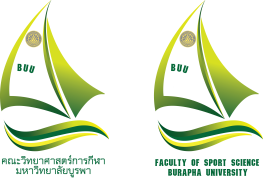 แบบฟอร์มแก้ไขผลการเรียนคณะวิทยาศาสตร์การกีฬา มหาวิทยาลัยบูรพาเรียน  คณบดีคณะวิทยาศาสตร์การกีฬา				วันที่ ………………………………………..…….……….....รหัสวิชา............................ ชื่อวิชา................................................................................................... กลุ่ม.................. ภาคเรียนที่............... ปีการศึกษา.................... *หลักสูตร..................................................................………............... อาจารย์ผู้สอน/ อาจารย์ผู้ประสานงาน.......................................................................................................................จึงเรียนมาเพื่อโปรดพิจารณา(ลงชื่อ)............................................................		(ลงชื่อ)......................................................        อาจารย์ผู้สอน/ อาจารย์ผู้ประสานงาน		                  ประธานหลักสูตรฯ	วันที่...........................................				วันที่...........................................							 (ลงชื่อ).....................................................							         คณบดีคณะวิทยาศาสตร์การกีฬาวันที่...........................................หมายเหตุ * ระบุหลักสูตรหรือระบุเป็นรายวิชาเลือกเสรี	** ระบุคณะที่นิสิตสังกัด กรณี ไม่ใช่นิสิตคณะวิทยาศาสตร์การกีฬาลำดับรหัสนิสิตชื่อ – นามสกุลเกรด (เดิม)เกรด (ใหม่)**หมายเหตุ123456789101112